                                 FICHE D’INSCRIPTION INDIVIDUELLE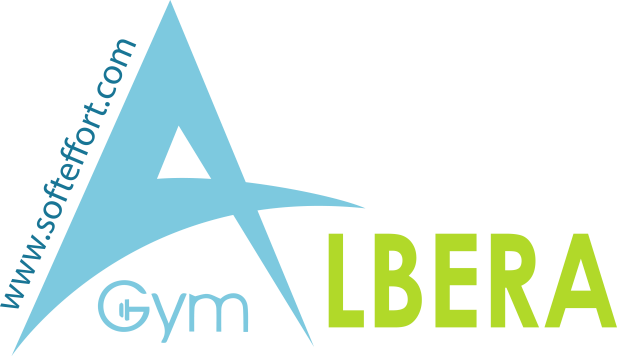 IDENTITÉ DE L’ADHÉRENTNOM : ………………………………………………………    PRENOM : ………………………………….Né(e) le: …………………………………………….ADRESSE :………………………………………………………………………………………………………………………………………………………………………………………………………………………..Code postal : ………………………   VILLE : ………………………………………………………………ACTIVITÉS :	KID GYM (4-5 ans)*          ECOLE DE GYMNASTIQUE         EG 1 (parcours/initiation)*  ECOLE DE GYMNASTIQUE         EG 2 (préparation aux compétitions)*AUTORISATION PARENTALE POUR LES MINEURSJe soussigné(e),……………………………………………………………, père / mère / tuteur* autorise ma fille, mon fils …………………………………………………………………, à pratiquer l’activité cochée au sein de l’Association SOFT EFFORT.Autorise tout dirigeant de l’Association SOFT EFFORT à prendre en mon nom et en cas d’urgence les mesures nécessaires à l’état de santé de mon enfant et en particulier à le diriger vers l’établissement hospitalier le plus proche. Établissement souhaité : …………………………………………………………………………..Autorise les membres du bureau de l’Association SOFT EFFORT à prendre mon enfant en photo ou à le filmer lors des entrainements ou manifestations diverses ainsi qu’à diffuser les images sur le site internet de l’Association.Personnes à prévenir en cas d’urgence : (autres que les parents)………………………………………………………………………………………………………………….…………………………………………………………………………………………………………………………….Téléphone : …………………………………………………………..Fait à ……………………………..		le…………………………..	Signature des parents (précédée de la mention « lu et approuvé »)Cadre réservé à SOFT EFFORTLicence payée le : ………………………………… Montant de la cotisation : …………………………...     Espèces : reçu n°………………………..     Chèque n°……………………………….……… banque ………………………………………………     Chèque n°………………………………………  banque ………………………………………………     Chèque n°………………………………………  banque ………………………………………………     Chèque n°………………………………………  banque ………………………………………………     Chèque n°………………………………………  banque ………………………………………………* Rayer les mentions inutilesNOM et Prénom de la mère : …………………………………………………………Profession : ……………………………………… Tel portable : ………………………………… Adresse mail :…………………………………………...……….@...................................................NOM et Prénom du père: …………………………………………………………….Profession : ………………………………………… Tel portable : ………………………………… Adresse mail :…………………………………………...……….@...................................................